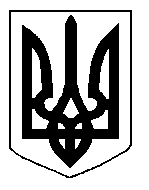 БІЛОЦЕРКІВСЬКА МІСЬКА РАДА	КИЇВСЬКОЇ ОБЛАСТІ	Р І Ш Е Н Н Я
від  29 листопада  2018 року                                                                        № 3162-60-VIIПро припинення терміну дії договору оренди землі фізичній особі – підприємцю Янішевській Ірині ВікторівніРозглянувши звернення постійної комісії з питань земельних відносин та земельного кадастру, планування території, будівництва, архітектури, охорони пам’яток, історичного середовища та благоустрою до міського голови від 30.10.2018 року №496/2-17, протокол постійної комісії з питань  земельних відносин та земельного кадастру, планування території, будівництва, архітектури, охорони пам’яток, історичного середовища та благоустрою від 30.10.2018 року №149, заяву фізичної особи – підприємця Янішевської Ірини Вікторівни від 25 жовтня 2018 року №5223, відповідно до ст. ст. 12,  ст. 141  Земельного кодексу України, ст. 31 Закону України «Про оренду землі», п.34 ч.1 ст. 26 Закону України «Про місцеве самоврядування в Україні», міська рада вирішила:1.Припинити договір оренди землі з фізичною особою – підприємцем Янішевською Іриною Вікторівною під розміщення павільйону по продажу продовольчих товарів з влаштуванням літнього майданчика за адресою: вулиця Котляревського, в районі МРЕВ ДАІ,  площею 0,0117 га з кадастровим номером:3210300000:04:039:0120, який укладений 20 вересня 2013 року №96 на  підставі підпункту 7.2. пункту 7 рішення міської ради від 22 серпня 2013 року  №1022-45-VI «Про оформлення правовстановлюючих документів на земельні ділянки юридичним особам та фізичним особам - підприємцям»  та зареєстрований в Державному реєстрі речових прав на нерухоме майно  як інше речове право від 13.12.2013 року №4142720, у зв’язку з прийняттям рішення Білоцерківською міською радою  від 21 червня 2018 року № 2484-53-VII «Про встановлення земельного сервітуту з фізичною особою-підприємцем Янішевською Іриною Вікторівною»2.Особі, зазначеній в цьому рішенні звернутися до управління регулювання земельних відносин Білоцерківської міської ради для укладання додаткової угоди про припинення договору оренди землі від 20 вересня 2013 року №96, відповідно до даного рішення, а також оформити інші документи, необхідні для вчинення цієї угоди.3.Особі, зазначеній в цьому рішенні, зареєструвати припинення права оренди земельної ділянки в порядку, визначеному чинним законодавством України.4. Контроль за виконанням цього рішення покласти на постійну комісію з питань  земельних відносин та земельного кадастру, планування території, будівництва, архітектури, охорони пам’яток, історичного середовища та благоустрою.Міський голова                                          	                                                     Г. Дикий